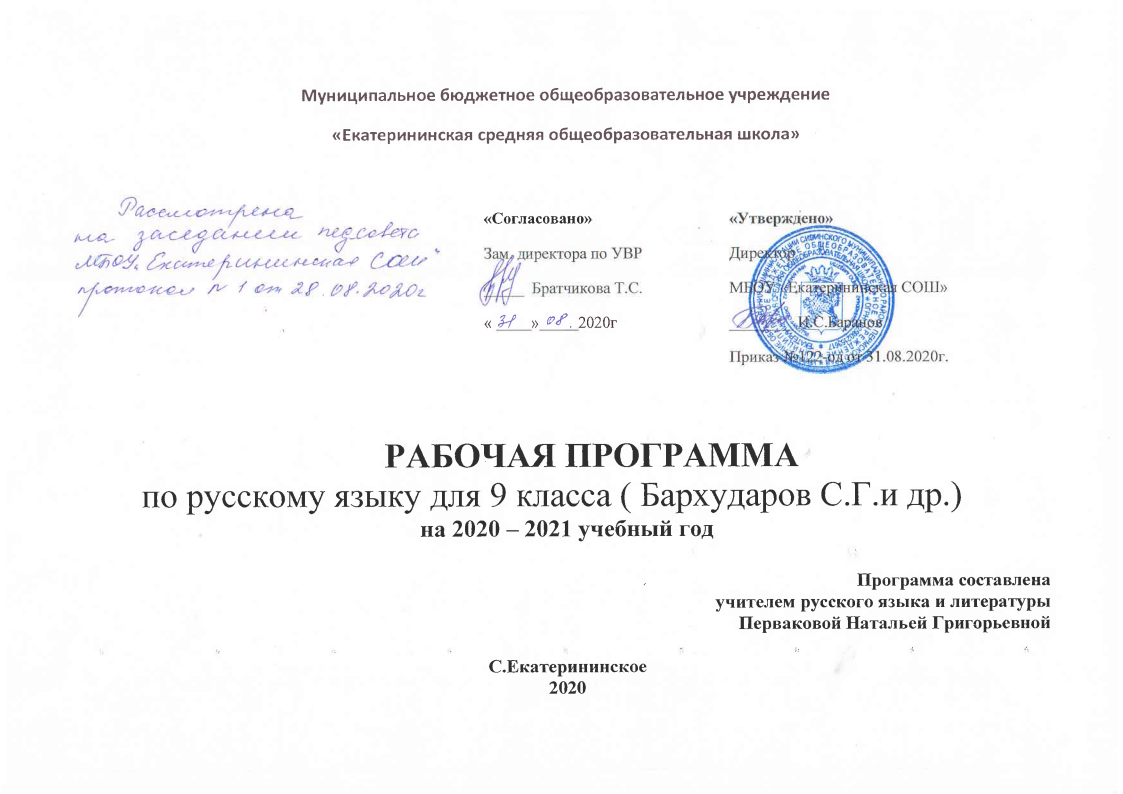 Пояснительная запискаРабочая программа по русскому языку для 9 класса составлена на основе Федерального государственного образовательного стандарта, основной образовательной программы МБОУ «Екатерининская СОШ», учебного плана, примерной программы основного общего образования по русскому языку с учетом авторской программы по русскому языку Л.А. Тростенцовой, Т.А. Ладыженской (Рабочая программа. – Москва: Просвещение, 2011 год).Рабочая программа ориентирована на использование учебника (УМК Л.А. Тростенцовой и Т.А. Ладыженской): «Русский язык 9 класс», авторы: С.Г.Бархударов, С.Е.Крючков, Л.Ю.Максимов, Л.А.Чешко и др. - Москва, «Просвещение», 2019 г.)Выбор данной авторской программы и учебно-методического комплекса обусловлен тем, что ее содержание направлено на формирование универсальных учебных действий, обеспечивающих развитие познавательных и коммуникативных качеств личности. Обучающиеся включаются в проектную исследовательскую деятельность, основу которой составляют такие учебные действия, как умение видеть проблемы, ставить вопросы, классифицировать, наблюдать, делать выводы, типы осложнений в предложении, различать обособления, объяснять правописание орфограмм, постановку пунктограмм, доказывать, давать определения понятий, структурировать материал и др. Сюда же относятся приемы, сходные с определением понятий: описание, характеристика, разъяснение, сравнение, различение, классификация, наблюдение, умения делать выводы и заключения, структурировать материал и др. Учащиеся включаются в коммуникативную учебную деятельность, где преобладают такие её виды, как умение полно и точно выражать свои мысли, аргументировать свою точку зрения, работать в группе, представлять и сообщать информацию в устной и письменной форме, вступать в диалог и так далее.В программе особое внимание уделено содержанию, способствующему формированию современной языковой картины мира, показано практическое применение лингвистических знаний.Построение учебного содержания курса осуществляется последовательно от общего к частному с учётом реализации внутрипредметных и метапредметных связей. В основу положено взаимодействие научного, гуманистического, аксиологического, культурологического, личностно-деятельностного, интегративного, компетентностного подходов.Программа рассчитана на 102 ч. в год (3 часа в неделю), 34 учебные недели.Программой предусмотрено проведение:работ по развитию речи - 25;контрольных – 8.В Рабочей программе курса нашли отражение цели и задачи изучения русского языка на ступени основного общего образования:воспитание духовно богатой нравственно ориентированной личности с развитым чувством самосознания;овладение системой знаний, языковыми и речевыми умениями и навыками, развитие готовности и способности к речевому взаимодействию и взаимопониманию, потребности в речевом самосовершенствовании, овладение важнейшими общеучебными умениями и универсальными учебными действиями;развитие интеллектуальных и творческих способностей обучающихся, развитие речевой культуры обучающихся;совершенствование коммуникативных, речевых способностей.В соответствии с требованиями Федерального государственного образовательного стандарта ОО результаты освоения учащимися программы по русскому языку в 9 классе отражают достижения результатов:Личностные результаты обучения1. Российская гражданская идентичность (патриотизм, уважение к Отечеству, к прошлому и настоящему многонационального народа России, чувство ответственности и долга перед Родиной, идентификация себя в качестве гражданина России, субъективная значимость использования русского языка и языков народов России, осознание и ощущение личностной сопричастности судьбе российского народа). Осознание этнической принадлежности, знание истории, языка, культуры своего народа, своего края, основ культурного наследия народов России и человечества (идентичность человека с российской многонациональной культурой, сопричастность истории народов и государств, находившихся на территории современной России); интериоризация гуманистических, демократических и традиционных ценностей многонационального российского общества. Осознанное, уважительное и доброжелательное отношение к истории, культуре, религии, традициям, языкам, ценностям народов России и народов мира.2. Готовность и способность обучающихся к саморазвитию и самообразованию на основе мотивации к обучению и познанию; готовность и способность осознанному выбору и построению дальнейшей индивидуальной траектории образования на базе ориентировки в мире профессий и профессиональных предпочтений, с учетом устойчивых познавательных интересов.3. Развитое моральное сознание и компетентность в решении моральных проблем на основе личностного выбора, формирование нравственных чувств и нравственного поведения, осознанного и ответственного отношения к собственным поступкам (способность к нравственному самосовершенствованию; веротерпимость, уважительное отношение к религиозным чувствам, взглядам людей или их отсутствию; знание основных норм морали, нравственных, духовных идеалов, хранимых в культурных традициях народов России, готовность на их основе к сознательному самоограничению в поступках, поведении, расточительном потребительстве; сформированность представлений об основах светской этики, культуры традиционных религий, их роли в развитии культуры и истории России и человечества, в становлении гражданского общества и российской государственности; понимание значения нравственности, веры и религии в жизни человека, семьи и общества). Сформированность ответственного отношения к учению; уважительного отношения к труду, наличие опыта участия в социально значимом труде. Осознание значения семьи в жизни человека и общества, принятие ценности семейной жизни, уважительное и заботливое отношение к членам своей семьи.4. Сформированность целостного мировоззрения, соответствующего современному уровню развития науки и общественной практики, учитывающего социальное, культурное, языковое, духовное многообразие современного мира.5. Осознанное, уважительное и доброжелательное отношение к другому человеку, его мнению, мировоззрению, культуре, языку, вере, гражданской позиции. Готовность и способность вести диалог с другими людьми и достигать в нем взаимопонимания (идентификация себя как полноправного субъекта общения, готовность к конструированию образа партнера по диалогу, готовность к конструированию образа допустимых способов диалога, готовность к конструированию процесса диалога как конвенционирования интересов, процедур, готовность и способность к ведению переговоров). 6. Освоенность социальных норм, правил поведения, ролей и форм социальной жизни в группах и сообществах. Участие в школьном самоуправлении и общественной жизни в пределах возрастных компетенций с учетом региональных, этнокультурных, социальных и экономических особенностей (формирование готовности к участию в процессе упорядочения социальных связей и отношений, в которые включены и которые формируют сами учащиеся; включенность в непосредственное гражданское участие, готовность участвовать в жизнедеятельности подросткового общественного объединения, продуктивно взаимодействующего с социальной средой и социальными институтами; идентификация себя в качестве субъекта социальных преобразований, освоение компетентностей в сфере организаторской деятельности; интериоризация ценностей созидательного отношения к окружающей действительности, ценностей социального творчества, ценности продуктивной организации совместной деятельности, самореализации в группе и организации, ценности «другого» как равноправного партнера, формирование компетенций анализа, проектирования, организации деятельности, рефлексии изменений, способов взаимовыгодного сотрудничества, способов реализации собственного лидерского потенциала).7. Сформированность ценности здорового и безопасного образа жизни; интериоризация правил индивидуального и коллективного безопасного поведения в чрезвычайных ситуациях, угрожающих жизни и здоровью людей, правил поведения на транспорте и на дорогах.8. Развитость эстетического сознания через освоение художественного наследия народов России и мира, творческой деятельности эстетического характера (способность понимать художественные произведения, отражающие разные этнокультурные традиции; сформированность основ художественной культуры обучающихся как части их общей духовной культуры, как особого способа познания жизни и средства организации общения; эстетическое, эмоционально-ценностное видение окружающего мира; способность к эмоционально-ценностному освоению мира, самовыражению и ориентации в художественном и нравственном пространстве культуры; уважение к истории культуры своего Отечества, выраженной в том числе в понимании красоты человека; потребность в общении с художественными произведениями, сформированность активного отношения к традициям художественной культуры как смысловой, эстетической и личностно-значимой ценности).9. Сформированность основ экологической культуры, соответствующей современному уровню экологического мышления, наличие опыта экологически ориентированной рефлексивно-оценочной и практической деятельности в жизненных ситуациях (готовность к исследованию природы, к занятиям сельскохозяйственным трудом, к художественно-эстетическому отражению природы, к занятиям туризмом, в том числе экотуризмом, к осуществлению природоохранной деятельности).Метапредметными результатами изучения курса «Русский язык» является формирование универсальных учебных действий (УУД).Регулятивные УУДУмение самостоятельно определять цели обучения, ставить и формулировать новые задачи в учебе и познавательной деятельности, развивать мотивы и интересы своей познавательной деятельности. Обучающийся сможет:анализировать существующие и планировать будущие образовательные результаты;идентифицировать собственные проблемы и определять главную проблему;выдвигать версии решения проблемы, формулировать гипотезы, предвосхищать конечный результат;ставить цель деятельности на основе определенной проблемы и существующих возможностей;формулировать учебные задачи как шаги достижения поставленной цели деятельности;обосновывать целевые ориентиры и приоритеты ссылками на ценности, указывая и обосновывая логическую последовательность шагов.Умение самостоятельно планировать пути достижения целей, в том числе альтернативные, осознанно выбирать наиболее эффективные способы решения учебных и познавательных задач. Обучающийся сможет:определять необходимые действие(я) в соответствии с учебной и познавательной задачей и составлять алгоритм их выполнения;обосновывать и осуществлять выбор наиболее эффективных способов решения учебных и познавательных задач;определять/находить, в том числе из предложенных вариантов, условия для выполнения учебной и познавательной задачи;выстраивать жизненные планы на краткосрочное будущее (заявлять целевые ориентиры, ставить адекватные им задачи и предлагать действия, указывая и обосновывая логическую последовательность шагов);выбирать из предложенных вариантов и самостоятельно искать средства/ресурсы для решения задачи/достижения цели;составлять план решения проблемы (выполнения проекта, проведения исследования);определять потенциальные затруднения при решении учебной и познавательной задачи и находить средства для их устранения;описывать свой опыт, оформляя его для передачи другим людям в виде технологии решения практических задач определенного класса;планировать и корректировать свою индивидуальную образовательную траекторию.Умение соотносить свои действия с планируемыми результатами, осуществлять контроль своей деятельности в процессе достижения результата, определять способы действий в рамках предложенных условий и требований, корректировать свои действия в соответствии с изменяющейся ситуацией. Обучающийся сможет:определять совместно с педагогом и сверстниками критерии планируемых результатов и критерии оценки своей учебной деятельности;систематизировать (в том числе выбирать приоритетные) критерии планируемых результатов и оценки своей деятельности;отбирать инструменты для оценивания своей деятельности, осуществлять самоконтроль своей деятельности в рамках предложенных условий и требований;оценивать свою деятельность, аргументируя причины достижения или отсутствия планируемого результата;находить достаточные средства для выполнения учебных действий в изменяющейся ситуации и/или при отсутствии планируемого результата;работая по своему плану, вносить коррективы в текущую деятельность на основе анализа изменений ситуации для получения запланированных характеристик продукта/результата;устанавливать связь между полученными характеристиками продукта и характеристиками процесса деятельности и по завершении деятельности предлагать изменение характеристик процесса для получения улучшенных характеристик продукта;сверять свои действия с целью и, при необходимости, исправлять ошибки самостоятельно.Умение оценивать правильность выполнения учебной задачи, собственные возможности ее решения. Обучающийся сможет:определять критерии правильности (корректности) выполнения учебной задачи;анализировать и обосновывать применение соответствующего инструментария для выполнения учебной задачи;свободно пользоваться выработанными критериями оценки и самооценки, исходя из цели и имеющихся средств, различая результат и способы действий;оценивать продукт своей деятельности по заданным и/или самостоятельно определенным критериям в соответствии с целью деятельности;обосновывать достижимость цели выбранным способом на основе оценки своих внутренних ресурсов и доступных внешних ресурсов;фиксировать и анализировать динамику собственных образовательных результатов.Владение основами самоконтроля, самооценки, принятия решений и осуществления осознанного выбора в учебной и познавательной. Обучающийся сможет:наблюдать и анализировать собственную учебную и познавательную деятельность и деятельность других обучающихся в процессе взаимопроверки;соотносить реальные и планируемые результаты индивидуальной образовательной деятельности и делать выводы;принимать решение в учебной ситуации и нести за него ответственность;самостоятельно определять причины своего успеха или неуспеха и находить способы выхода из ситуации неуспеха;ретроспективно определять, какие действия по решению учебной задачи или параметры этих действий привели к получению имеющегося продукта учебной деятельности.Познавательные УУДУмение определять понятия, создавать обобщения, устанавливать аналогии, классифицировать, самостоятельно выбирать основания и критерии для классификации, устанавливать причинно-следственные связи, строить логическое рассуждение, умозаключение (индуктивное, дедуктивное, по аналогии) и делать выводы. Обучающийся сможет:подбирать слова, соподчиненные ключевому слову, определяющие его признаки и свойства;выстраивать логическую цепочку, состоящую из ключевого слова и соподчиненных ему слов;выделять общий признак двух или нескольких предметов или явлений и объяснять их сходство;объединять предметы и явления в группы по определенным признакам, сравнивать, классифицировать и обобщать факты и явления;выделять явление из общего ряда других явлений;определять обстоятельства, которые предшествовали возникновению связи между явлениями, из этих обстоятельств выделять определяющие, способные быть причиной данного явления, выявлять причины и следствия явлений;строить рассуждение от общих закономерностей к частным явлениям и от частных явлений к общим закономерностям;строить рассуждение на основе сравнения предметов и явлений, выделяя при этом общие признаки;излагать полученную информацию, интерпретируя ее в контексте решаемой задачи;самостоятельно указывать на информацию, нуждающуюся в проверке, предлагать и применять способ проверки достоверности информации;вербализовать эмоциональное впечатление, оказанное на него источником;объяснять явления, процессы, связи и отношения, выявляемые в ходе познавательной и исследовательской деятельности (приводить объяснение с изменением формы представления; объяснять, детализируя или обобщая; объяснять с заданной точки зрения);выявлять и называть причины события, явления, в том числе возможные / наиболее вероятные причины, возможные последствия заданной причины, самостоятельно осуществляя причинно-следственный анализ;делать вывод на основе критического анализа разных точек зрения, подтверждать вывод собственной аргументацией или самостоятельно полученными данными.Умение создавать, применять и преобразовывать знаки и символы, модели и схемы для решения учебных и познавательных задач. Обучающийся сможет:обозначать символом и знаком предмет и/или явление;определять логические связи между предметами и/или явлениями, обозначать данные логические связи с помощью знаков в схеме;создавать абстрактный или реальный образ предмета и/или явления;строить модель/схему на основе условий задачи и/или способа ее решения;создавать вербальные, вещественные и информационные модели с выделением существенных характеристик объекта для определения способа решения задачи в соответствии с ситуацией;преобразовывать модели с целью выявления общих законов, определяющих данную предметную область;переводить сложную по составу (многоаспектную) информацию из графического или формализованного (символьного) представления в текстовое, и наоборот;строить схему, алгоритм действия, исправлять или восстанавливать неизвестный ранее алгоритм на основе имеющегося знания об объекте, к которому применяется алгоритм;строить доказательство: прямое, косвенное, от противного;анализировать/рефлексировать опыт разработки и реализации учебного проекта, исследования (теоретического, эмпирического) на основе предложенной проблемной ситуации, поставленной цели и/или заданных критериев оценки продукта/результата.Смысловое чтение. Обучающийся сможет:находить в тексте требуемую информацию (в соответствии с целями своей деятельности);ориентироваться в содержании текста, понимать целостный смысл текста, структурировать текст;устанавливать взаимосвязь описанных в тексте событий, явлений, процессов;резюмировать главную идею текста;преобразовывать текст, «переводя» его в другую модальность, интерпретировать текст (художественный и нехудожественный – учебный, научно-популярный, информационный, текст non-fiction);критически оценивать содержание и форму текста.Формирование и развитие экологического мышления, умение применять его в познавательной, коммуникативной, социальной практике и профессиональной ориентации. Обучающийся сможет:определять свое отношение к природной среде;анализировать влияние экологических факторов на среду обитания живых организмов;проводить причинный и вероятностный анализ экологических ситуаций;прогнозировать изменения ситуации при смене действия одного фактора на действие другого фактора;распространять экологические знания и участвовать в практических делах по защите окружающей среды;выражать свое отношение к природе через рисунки, сочинения, модели, проектные работы.10. Развитие мотивации к овладению культурой активного использования словарей и других поисковых систем. Обучающийся сможет:определять необходимые ключевые поисковые слова и запросы;осуществлять взаимодействие с электронными поисковыми системами, словарями;формировать множественную выборку из поисковых источников для объективизации результатов поиска;соотносить полученные результаты поиска со своей деятельностью.Коммуникативные УУДУмение организовывать учебное сотрудничество и совместную деятельность с учителем и сверстниками; работать индивидуально и в группе: находить общее решение и разрешать конфликты на основе согласования позиций и учета интересов; формулировать, аргументировать и отстаивать свое мнение. Обучающийся сможет:определять возможные роли в совместной деятельности;играть определенную роль в совместной деятельности;принимать позицию собеседника, понимая позицию другого, различать в его речи: мнение (точку зрения), доказательство (аргументы), факты; гипотезы, аксиомы, теории;определять свои действия и действия партнера, которые способствовали или препятствовали продуктивной коммуникации;строить позитивные отношения в процессе учебной и познавательной деятельности;корректно и аргументированно отстаивать свою точку зрения, в дискуссии уметь выдвигать контраргументы, перефразировать свою мысль (владение механизмом эквивалентных замен);критически относиться к собственному мнению, с достоинством признавать ошибочность своего мнения (если оно таково) и корректировать его;предлагать альтернативное решение в конфликтной ситуации;выделять общую точку зрения в дискуссии;договариваться о правилах и вопросах для обсуждения в соответствии с поставленной перед группой задачей;организовывать учебное взаимодействие в группе (определять общие цели, распределять роли, договариваться друг с другом и т. д.);устранять в рамках диалога разрывы в коммуникации, обусловленные непониманием/неприятием со стороны собеседника задачи, формы или содержания диалога.Умение осознанно использовать речевые средства в соответствии с задачей коммуникации для выражения своих чувств, мыслей и потребностей для планирования и регуляции своей деятельности; владение устной и письменной речью, монологической контекстной речью. Обучающийся сможет:определять задачу коммуникации и в соответствии с ней отбирать речевые средства;отбирать и использовать речевые средства в процессе коммуникации с другими людьми (диалог в паре, в малой группе и т. д.);представлять в устной или письменной форме развернутый план собственной деятельности;соблюдать нормы публичной речи, регламент в монологе и дискуссии в соответствии с коммуникативной задачей;высказывать и обосновывать мнение (суждение) и запрашивать мнение партнера в рамках диалога;принимать решение в ходе диалога и согласовывать его с собеседником;создавать письменные «клишированные» и оригинальные тексты с использованием необходимых речевых средств;использовать вербальные средства (средства логической связи) для выделения смысловых блоков своего выступления;использовать невербальные средства или наглядные материалы, подготовленные/отобранные под руководством учителя;делать оценочный вывод о достижении цели коммуникации непосредственно после завершения коммуникативного контакта и обосновывать его.Формирование и развитие компетентности в области использования информационно-коммуникационных технологий (далее – ИКТ). Обучающийся сможет:целенаправленно искать и использовать информационные ресурсы, необходимые для решения учебных и практических задач с помощью средств ИКТ;выбирать, строить и использовать адекватную информационную модель для передачи своих мыслей средствами естественных и формальных языков в соответствии с условиями коммуникации;выделять информационный аспект задачи, оперировать данными, использовать модель решения задачи;использовать компьютерные технологии (включая выбор адекватных задаче инструментальных программно-аппаратных средств и сервисов) для решения информационных и коммуникационных учебных задач, в том числе: вычисление, написание писем, сочинений, докладов, рефератов, создание презентаций и др.;использовать информацию с учетом этических и правовых норм;создавать информационные ресурсы разного типа и для разных аудиторий, соблюдать информационную гигиену и правила информационной безопасности.Предметные результаты обученияУчащиеся должны знать:основные функции языка;основные понятия лингвистики: разделы языкознания, язык и речь, диалог и их виды, стили речи, письмо как жанр сочинения, публицистический стиль текста, типы речи, текст, основные единицы языка, их признаки и особенности употребления в речи;основные стилистические ресурсы лексики и фразеологии русского языка;основные нормы русского литературного языка;нормы речевого этикета, использование их в своей речевой практике;структуру сочинения-рассуждения, описания, повествования.Учащиеся должны уметь:определять основные лингвистические понятия;характеризовать орфограммы, пунктограммы;выполнять разные виды разбора;различать типы текста;различать стили речи;применять языковые средства при создании устных и письменных высказываний, в общении;писать изложение (в том числе и сжатое);создавать сочинения разных типов;владеть разными типами речи.Общая характеристика предмета.В программе русского языка за 9 класс прослеживается преемственность с основными разделами языкознания, изучаемые в прошлых классах.Программа русского языка содержит информацию о современном русском литературном языке, основные разделы языкознания, изучаемые в 9 классе: синтаксис, пунктуация, для повторения – фонетика, словообразование, морфемика, лексикология, фразеология, морфология, орфография.Кроме того, программа включает перечень орфографических, пунктуационных и речевых умений, которыми должны овладеть обучающиеся.Планируемые результаты изучения учебного материалаРечь и речевое общениеВыпускник научится:• использовать различные виды монолога (повествование, описание, рассуждение; сочетание разных видов монолога) в различных ситуациях общения;• использовать различные виды диалога в ситуациях формального и неформального, межличностного и межкультурного общения;• соблюдать нормы речевого поведения в типичных ситуациях общения;• оценивать образцы устной монологической и диалогической речи с точки зрения соответствия ситуации речевого общения, достижения коммуникативных целей речевого взаимодействия, уместности использованных языковых средств;• предупреждать коммуникативные неудачи в процессе речевого общения.Выпускник получит возможность научиться:• выступать перед аудиторией с небольшим докладом; публично представлять проект, реферат; публично защищать свою позицию;• участвовать в коллективном обсуждении проблем, аргументировать собственную позицию, доказывать её, убеждать;• понимать основные причины коммуникативных неудач и объяснять их.Речевая деятельность. АудированиеВыпускник научится:• различным видам аудирования (с полным пониманием аудиотекста, с пониманием основного содержания, с выборочным извлечением информации); передавать содержание аудиотекста в соответствии с заданной коммуникативной задачей в устной форме;• понимать и формулировать в устной форме тему, коммуникативную задачу, основную мысль, логику изложения учебно-научного, публицистического, официально-делового, художественного аудиотекстов, распознавать в них основную и дополнительную информацию, комментировать её в устной форме;Выпускник получит возможность научиться:• понимать явную и скрытую (подтекстовую) информацию публицистического текста (в том числе в СМИ), анализировать и комментировать её в устной форме.ЧтениеВыпускник научится:• понимать содержание прочитанных учебно-научных, публицистических (информационных и аналитических, художественно-публицистического жанров), художественных текстов и воспроизводить их в устной форме в соответствии с ситуацией общения, а также в форме ученического изложения (подробного, выборочного, сжатого), в форме плана, тезисов (в устной и письменной форме);• использовать практические умения ознакомительного, изучающего, просмотрового способов (видов) чтения в соответствии с поставленной коммуникативной задачей;• передавать схематически представленную информацию в виде связного текста;• использовать приёмы работы с учебной книгой, справочниками и другими информационными источниками, включая СМИ и ресурсы Интернета;• отбирать и систематизировать материал на определённую тему, анализировать отобранную информацию и интерпретировать её в соответствии с поставленной коммуникативной задачей.Выпускник получит возможность научиться:• понимать, анализировать, оценивать явную и скрытую (подтекстовую) информацию в прочитанных текстах разной функционально-стилевой и жанровой принадлежности;• извлекать информацию по заданной проблеме (включая противоположные точки зрения на её решение) из различных источников (учебно-научных текстов, текстов СМИ, в том числе представленных в электронном виде на различных информационных носителях, официально-деловых текстов), высказывать собственную точку зрения на решение проблемы.ГоворениеВыпускник научится:• создавать устные монологические и диалогические высказывания (в том числе оценочного характера) на актуальные социально-культурные, нравственно-этические, бытовые, учебные темы (в том числе лингвистические, а также темы, связанные с содержанием других изучаемых учебных предметов) разной коммуникативной направленности в соответствии с целями и ситуацией общения (сообщение, небольшой доклад в ситуации учебно-научного общения, бытовой рассказ о событии, история, участие в беседе, споре);• обсуждать и чётко формулировать цели, план совместной групповой учебной деятельности, распределение частей работы;• извлекать из различных источников, систематизировать и анализировать материал на определённую тему и передавать его в устной форме с учётом заданных условий общения;• соблюдать в практике устного речевого общения основные орфоэпические, лексические, грамматические нормы современного русского литературного языка; стилистически корректно использовать лексику и фразеологию, правила речевого этикета.Выпускник получит возможность научиться:• создавать устные монологические и диалогические высказывания различных типов и жанров в учебно-научной (на материале изучаемых учебных дисциплин), социально-культурной и деловой сферах общения;• выступать перед аудиторией с докладом; публично защищать проект, реферат;• анализировать и оценивать речевые высказывания с точки зрения их успешности в достижении прогнозируемого результата.ПисьмоВыпускник научится:• создавать письменные монологические высказывания разной коммуникативной направленности с учётом целей и ситуации общения (ученическое сочинение на социально-культурные, нравственно-этические, бытовые и учебные темы, рассказ о событии, тезисы, неофициальное письмо, отзыв, расписка, доверенность, заявление);• излагать содержание прослушанного или прочитанного текста (подробно, сжато, выборочно) в форме ученического изложения, а также тезисов, плана;• соблюдать в практике письма основные лексические, грамматические, орфографические и пунктуационные нормы современного русского литературного языка; стилистически корректно использовать лексику и фразеологию.Выпускник получит возможность научиться:• писать рецензии, рефераты;• составлять аннотации, тезисы выступления, конспекты;• писать резюме, деловые письма, объявления с учётом внеязыковых требований, предъявляемых к ним, и в соответствии со спецификой употребления языковых средств.ТекстВыпускник научится:• анализировать и характеризовать тексты различных типов речи, стилей, жанров с точки зрения смыслового содержания и структуры, а также требований, предъявляемых к тексту как речевому произведению;• осуществлять информационную переработку текста, передавая его содержание в виде плана (простого, сложного), тезисов, схемы, таблицы и т. п.;• создавать и редактировать собственные тексты различных типов речи, стилей, жанров с учётом требований к построению связного текста.Выпускник получит возможность научиться:• создавать в устной и письменной форме учебно-научные тексты с учётом внеязыковых требований, предъявляемых к ним, и в соответствии со спецификой употребления в них языковых средств.Функциональные разновидности языкаВыпускник научится:• владеть практическими умениями различать тексты разговорного характера, научные, публицистические, официально-деловые, тексты художественной литературы (экстралингвистические особенности, лингвистические особенности на уровне употребления лексических средств, типичных синтаксических конструкций);• различать и анализировать тексты разных жанров,• создавать устные и письменные высказывания разных стилей, жанров и типов речи;• оценивать чужие и собственные речевые высказывания разной функциональной направленности с точки зрения соответствия их коммуникативным требованиям и языковой правильности;• исправлять речевые недостатки, редактировать текст;• выступать перед аудиторией сверстников с небольшими информационными сообщениями, сообщением и небольшим докладом на учебно-научную тему.Выпускник получит возможность научиться:• различать и анализировать тексты разговорного характера, научные, публицистические, официально-деловые, тексты художественной литературы с точки зрения специфики использования в них лексических, морфологических, синтаксических средств;• создавать тексты различных функциональных стилей и жанров, участвовать в дискуссиях на учебно-научные темы; составлять резюме, деловое письмо, объявление в официально-деловом стиле; готовить выступление, информационную заметку, сочинение-рассуждение в публицистическом стиле; принимать участие в беседах, разговорах, спорах в бытовой сфере общения, соблюдая нормы речевого поведения; создавать бытовые рассказы, истории, писать дружеские письма с учётом внеязыковых требований, предъявляемых к ним, и в соответствии со спецификой употребления языковых средств;• анализировать образцы публичной речи с точки зрения её композиции, аргументации, языкового оформления, достижения поставленных коммуникативных задач;• выступать перед аудиторией сверстников с небольшой протокольно-этикетной, развлекательной, убеждающей речью.Общие сведения о языкеВыпускник научится:• характеризовать основные социальные функции русского языка в России и мире, место русского языка среди славянских языков, роль старославянского (церковнославянского) языка в развитии русского языка;• определять различия между литературным языком и диалектами, просторечием, профессиональными разновидностями языка, жаргоном и характеризовать эти различия;• оценивать использование основных изобразительных средств языка.Выпускник получит возможность научиться:• характеризовать вклад выдающихся лингвистов в развитие русистики.Фонетика и орфоэпия. ГрафикаВыпускник научится:• проводить фонетический анализ слова;• соблюдать основные орфоэпические правила современного русского литературного языка;• извлекать необходимую информацию из орфоэпических словарей и справочников; использовать её в различных видах деятельности.Выпускник получит возможность научиться:• опознавать основные выразительные средства фонетики (звукопись);• выразительно читать прозаические и поэтические тексты;• извлекать необходимую информацию из мультимедийных орфоэпических словарей и справочников; использовать её в различных видах деятельности.Морфемика и словообразованиеВыпускник научится:• делить слова на морфемы на основе смыслового, грамматического и словообразовательного анализа слова;• различать изученные способы словообразования;• анализировать и самостоятельно составлять словообразовательные пары и словообразовательные цепочки слов;• применять знания и умения по морфемике и словообразованию в практике правописания, а также при проведении грамматического и лексического анализа слов.Выпускник получит возможность научиться:• характеризовать словообразовательные цепочки и словообразовательные гнёзда, устанавливая смысловую и структурную связь однокоренных слов;• опознавать основные выразительные средства словообразования в художественной речи и оценивать их;• извлекать необходимую информацию из морфемных, словообразовательных и этимологических словарей и справочников, в том числе мультимедийных;• использовать этимологическую справку для объяснения правописания и лексического значения слова.Лексикология и фразеологияВыпускник научится:• проводить лексический анализ слова, характеризуя лексическое значение, принадлежность слова к группе однозначных или многозначных слов, указывая прямое и переносное значение слова, принадлежность слова к активной или пассивной лексике, а также указывая сферу употребления и стилистическую окраску слова;• группировать слова по тематическим группам;• подбирать к словам синонимы, антонимы;• опознавать фразеологические обороты;• соблюдать лексические нормы в устных и письменных высказываниях;• использовать лексическую синонимию как средство исправления неоправданного повтора в речи и как средство связи предложений в тексте;• пользоваться различными видами лексических словарей (толковым словарём, словарём синонимов, антонимов, фразеологическим словарём и др.) и использовать полученную информацию в различных видах деятельности.Выпускник получит возможность научиться:• объяснять общие принципы классификации словарного состава русского языка;• аргументировать различие лексического и грамматического значений слова;• опознавать омонимы разных видов;• оценивать собственную и чужую речь с точки зрения точного, уместного и выразительного словоупотребления;• извлекать необходимую информацию из лексических словарей разного типа (толкового словаря, словарей синонимов, антонимов, устаревших слов, иностранных слов, фразеологического словаря и др.) и справочников, в том числе мультимедийных; использовать эту информацию в различных видах деятельности.МорфологияВыпускник научится:• опознавать самостоятельные (знаменательные) части речи и их формы, служебные части речи;• анализировать слово с точки зрения его принадлежности к той или иной части речи;• употреблять формы слов различных частей речи в соответствии с нормами современного русского литературного языка;• применять морфологические знания и умения в практике правописания, в различных видах анализа;• распознавать явления грамматической омонимии, существенные для решения орфографических и пунктуационных задач.Выпускник получит возможность научиться:• анализировать синонимические средства морфологии;• различать грамматические омонимы;• опознавать основные выразительные средства морфологии в публицистической и художественной речи и оценивать их; объяснять особенности употребления морфологических средств в текстах научного и официально-делового стилей речи;• извлекать необходимую информацию из словарей грамматических трудностей, в том числе мультимедийных; использовать эту информацию в различных видах деятельности.СинтаксисВыпускник научится:• опознавать основные единицы синтаксиса (словосочетание, предложение) и их виды;• анализировать различные виды словосочетаний и предложений с точки зрения структурной и смысловой организации, функциональной предназначенности;• употреблять синтаксические единицы в соответствии с нормами современного русского литературного языка;• использовать разнообразные синонимические синтаксические конструкции в собственной речевой практике;• применять синтаксические знания и умения в практике правописания, в различных видах анализа.Выпускник получит возможность научиться:• анализировать синонимические средства синтаксиса;• опознавать основные выразительные средства синтаксиса в публицистической и художественной речи и оценивать их; объяснять особенности употребления синтаксических конструкций в текстах научного и официально-делового стилей речи;• анализировать особенности употребления синтаксических конструкций с точки зрения их функционально-стилистических качеств, требований выразительности речи.Правописание: орфография и пунктуацияВыпускник научится:• соблюдать орфографические и пунктуационные нормы в процессе письма (в объёме содержания курса);• объяснять выбор написания в устной форме (рассуждение) и письменной форме (с помощью графических символов);• обнаруживать и исправлять орфографические и пунктуационные ошибки;• извлекать необходимую информацию из орфографических словарей и справочников; использовать её в процессе письма.Выпускник получит возможность научиться:• демонстрировать роль орфографии и пунктуации в передаче смысловой стороны речи;• извлекать необходимую информацию из мультимедийных орфографических словарей и справочников по правописанию; использовать эту информацию в процессе письма.Язык и культураВыпускник научится:• выявлять единицы языка с национально-культурным компонентом значения в произведениях устного народного творчества, в художественной литературе и исторических текстах;• приводить примеры, которые доказывают, что изучение языка позволяет лучше узнать историю и культуру страны;• уместно использовать правила русского речевого этикета в учебной деятельности и повседневной жизни.Выпускник получит возможность научиться:• характеризовать на отдельных примерах взаимосвязь языка, культуры и истории народа — носителя языка;• анализировать и сравнивать русский речевой этикет с речевым этикетом отдельных народов России и мира.Содержание программыРаздел 1. Международное значение русского языка (1 ч.):  Роль русского языка в современном мире, причины его авторитета. Международное значение русского языка. Понятие о богатстве, образности русского языка как языка художественной литературы.Раздел 2. Повторение изученного в 5-8 классах (6 ч. + 5ч.): Звуки русского языка, их классификация. Смыслоразличительная роль звука. Орфоэпические нормы и нормы письма. Орфограмма. Лексическое значение слова. Омографы, омофоны, паронимы. Фразеологизмы. Р/р Сжатое изложение «Много ли слов в русском языке?» Морфемы; морфемный и словообразовательный разбор. Способы образования слов. Морфемы, передающие информацию о слове, определение основных способов словообразования. Самостоятельные части речи. Служебные части речи. Р/р Сочинение по картине В.Васнецова «Баян» Опознавательные признаки словосочетания, средства синтаксической связи в словосочетаниях, опознавательные признаки предложения, отличие предложения от словосочетания. Грамматическая основа. Главные и второстепенные члены предложения. Текст. Стили текста. Изобразительно-выразительные средства языка. Р/р Устное описание человека (портрет) Повторение орфограмм и пунктограмм, изученных в 5-8 классах. Проверка усвоения материала, изученного в 5-8 классах. Контрольный диктант по теме «Повторение изученного в 5-8 классах».Раздел 3.Синтаксис и пунктуация. Сложное предложение. (2ч.+1ч.) Понятие сложное предложение. Общее представление об основных видах сложных предложений и способах связи между ними. Союзные( сложносочиненные предложения и сложноподчиненные предложения) и бессоюзные предложения. Понятие о сложносочинённом предложении. Понятие о сложноподчиненном предложении. Главное и придаточные предложения. Союзы и союзные слова как средство связи придаточного предложения с главным. Р/р Способы сжатого изложения содержания текста. Тезисы. Конспект. Союзные сложные предложения. Сложносочинённые предложения (5ч. + 1 ч.):  Три группы сложносочиненных предложений. Сложносочиненные предложения с союзами (соединительными, противительными, разделительными). Разделительные знаки препинания между частями сложносочиненного предложения. Синтаксические синонимы сложносочиненных предложений, их текстообразующая роль. Постановка знаков препинания в ССП предложении. Составление схем предложений. Р/р Рецензия на литературное произведение, спектакль, кинофильм. Повторение и обобщение по теме "Сложносочиненные предложения". Синтаксический и пунктуационный разбор сложносочиненного предложения. Контрольная работа по теме «Сложносочинённое предложение». Сложноподчинённые предложения (24 ч. + 5 ч.):   Союзы и союзные слова как средство связи придаточного предложения с главным. Указательные слова в главном предложении. Место придаточного предложения по отношению к главному. Схематическое изображение строения сложноподчиненного предложения. Разделительные знаки препинания между главным и придаточным предложениями.Основные группы сложноподчинённых предложений: Сложноподчинённые предложения с придаточными определительными. Отличие определительных придаточных и местоимённо-определительных. Р/р Изложение по теме «Прототипы образа Чацкого». Сложноподчинённые предложения с придаточными изъяснительными. Словарный диктант. Контрольная работа по теме «Сложноподчинённые предложения с придаточными определительными и изъяснительными». Сложноподчинённые предложения с придаточными обстоятельственными. Сложноподчинённые предложения с придаточными образа действия и степени, места, времени. Р/р Сжатое изложение «Средняя полоса России». Р/р Сочинение-рассуждение о природе родного края. Сложноподчинённые предложения с придаточными условия, причины, цели. Придаточные предложения сравнительные, уступительные . Р/р Рассуждение «Почему необходимо много и внимательно читать?». Текст. Типы речи, рассуждение. Прямое доказательство и доказательство от противного. Придаточные предложения следствия. Повторение по теме «Сложноподчинённые предложения с придаточными обстоятельственными». Контрольная работа по теме «Сложноподчинённые предложения с придаточными обстоятельственными». Анализ ошибок, допущенных в контрольной работе. Сложноподчиненные предложения с придаточными присоединительными. Синтаксические синонимы сложноподчиненных предложений с придаточными присоединительными, их текстообразующая роль. Синтаксический и пунктуационный разбор сложноподчиненного предложения. Р/р Сообщение на лингвистическую тему.Сложноподчинённые предложения с несколькими придаточными.(5ч.+4ч.)Основные виды сложноподчиненных предложений с двумя или несколькими придаточными и пунктуация в них. Р/р Подготовка к сочинению- описанию портретов А.С.Пушкина (упр.241) Р/р Написание сочинения -сопоставительной характеристики двух портретов А.С.Пушкина. Последовательное подчинение. Параллельное подчинение. Однородное подчинение. Р/р. Сочинение о жизни современной молодёжи (упр. 244). Р/р Деловые бумаги. Официально-деловой стиль. Заявление. Автобиография. Обобщение и повторение по теме «Сложноподчинённое предложение». Синтаксический разбор СПП с несколькими придаточными. Контрольный диктант по теме: «Сложноподчинённое предложение».Бессоюзные сложные предложения (8 ч. + 3 ч.): Понятие о бессоюзном сложном предложении. Смысловые отношения в бессоюзных сложных предложениях. Отделительные знаки препинания в бессоюзных сложных предложениях. Запятая и точка с запятой в бессоюзных сложных предложениях со значением перечисления. Двоеточие в бессоюзном сложном предложении со значением причины, пояснения, изъяснения. Синтаксические синонимы бессоюзных сложных предложений со значением изъяснения, их текстообразующая роль. Тире в бессоюзном сложном предложении со значением времени и условия, следствия и противопоставления. Р/р Подготовка к изложению с элементами сочинения- описания портрета. Р/р Написание изложения с элементами сочинения- описания портрета. Р/р Реферат. Повторение и обобщение знаний о бессоюзных сложных предложениях и пунктуации в них. Синтаксический и пунктуационный разбор бессоюзного сложного предложения. Контрольный диктант по теме «Бессоюзные сложные предложения».Сложные предложения с различными видами связи (4 ч. + 3 ч.): Сложные предложения с различными видами союзной и бессоюзной связи и пунктуация в них. Сочетание знаков препинания. Умение правильно употреблять в речи сложные предложения с различными видами связи. Синтаксический и пунктуационный разбор сложного предложения с различными видами связи.  Р/р Подготовка к написанию сочинения-рассуждения «Как я понимаю храбрость?» Р/р. Написание сочинения-рассуждения «Как я понимаю храбрость?». Авторские знаки препинания. Р/ р Сжатое изложение.Раздел 4. Общие сведения о языке (4 ч.+1ч.)Общие сведения о языке. Роль языка в жизни общества. Язык – средство общения и познания. Язык как исторически развивающееся явление. Русский язык как национальный язык русского народа, государственный язык РФ и язык межнационального общения. Место русского языка среди языков мира. Языковые контакты русского языка. Русский язык как один из индоевропейских языков. Русский язык среди славянских языков. Роль старославянского языка в развитии русского языка. Значение письменности; русская письменность. Изменения в словарном составе языка, его грамматике и фонетике.Русский литературный язык и его стили. Разговорная речь. Научный стиль. Публицистический стиль. Официально-деловой стиль. Язык художественной литературы. Русский язык - первоэлемент великой русской литературы. Богатство, красота, выразительность русского языка. Р/р. Сжатое изложениеРаздел 5. Повторение.( 18 ч.+2ч.)Систематизация изученного по следующим разделам языка: фонетика, графика, орфография, лексикология, фразеология, морфемика, словообразование, морфология. Видные ученые-русисты, исследовавшие русский язык. Имя существительное. Имя прилагательное. Имя числительное. Местоимение. Глагол. Причастие. Деепричастие. Р/р Изложение с элементами сочинения .Наречие. Категория состояния. Предлог. Союз. Частица. Синтаксис. Пунктуация. Р/р Сочинение «Что значит быть интеллигентным человеком?» Употребление знаков препинания. Точка, вопросительный и восклицательный знаки, многоточие. Запятая. Точка с запятой. Двоеточие. Тире. Скобки. Кавычки. Контрольный тест по теме «Употребление знаков препинания». Итоговое тестирование № 2 по курсу русского языка 5-9 классов. Анализ ошибок.Учебно-тематический план.КАЛЕНДАРНО-ТЕМАТИЧЕСКОЕ ПЛАНИРОВАНИЕ(Учебник «Русский язык 9 класс», авторы: С.Г.Бархударов, С.Е.Крючков, Л.Ю.Максимов, Л.А.Чешко и др.
Москва, «Просвещение», 2019 г.)Учебно-методическое материально-техническое обеспечение образовательного процессаБогданова Г.А. Уроки русского языка в 9 классе. – М., 2011.Большой сборник сочинений и изложений. Русский язык: 5-11 классы/авт.-сост. Л.В. Мельникова, Г.Н. Король. – Ростов н/Д, 2010.Влодавская Е.А. Поурочные разработки по русскому языку: 9 класс. – М., 2011.Влодавская Е.А. Изложения по русскому языку: 9 класс. – М.., 2010.Коновалова Л.Ф. Русский язык. Упражнения и тесты для подготовки к ЕГЭ. – М., 2007.Контрольно-измерительные материалы. Русский язык: 9 класс/Сост. Н.В. Егорова. – М., 2009.Костяева Т.А. Русский язык. Тесты, диктанты, изложения. 9 класс. – М., 2012.Павлова Т.И., Гунина Л.Н. Практика формирования лингвистических знаний в 5-8-х классах. – Ростов н/Д., 2012.Павлова Т.И., Раннева Н.А. Сочинение-рассуждение на итоговой аттестации по русскому языку в 9-х и 11-х классах. – Ростов н/Д, 2011.Пахнова Т.М. русский язык. От анализа текста к сочинению и изложению. – М., 2010.Практика успешного написания сочинения-рассуждения. 5-9 классы/Т.И. Павлова. – Ростов-н/Д. – 2012.Русский язык. 5-11 классы: диктанты/Сост. Г.П. Попова. – Волгоград, 2011.Русский язык. 9 класс. Олимпиады/Сост. И.Г. Гергель. – Волгоград. – 2009.Русский язык . 9 класс: учеб.для общеобразоват.организаций/[С.Г.Бархударов и др.].- М.: Просвещение, 2019.Сборник тестов. 8 класс. – М., 2008.Тихонова В.В., Шаповалова Т.Е. Русский язык: Тесты. 8-9 классы. – М., 2001.Диск с текстами изложений. – ФИПИ.FIPIlangrus.rupersonalshoppinq.suДругие Интернет-ресурсы№ п/пНаименование разделовВсего часовРабот по развитию речиКонтрольных работ1.Международное значение русского языка1--2.Повторение изученного в 5-8 классах10213.Синтаксис и пунктуация. Сложное предложение.31-3.Союзные сложные предложения. Сложносочиненные предложения.6113. Сложноподчинённые предложения.29523.Сложноподчинённые предложения с несколькими придаточными.9413.Бессоюзные сложные предложения11313.Сложные предложения с различными видами связи73-4.Общие сведения о языке51-5.Повторение2022Итого102258№п/п№ урокав разделе.Тема урока.Тема урока.Количество часовДата проведения1.1.1Международное значение русского языка. § 1. (1 ч.)Международное значение русского языка. § 1. (1 ч.)1Повторение изученного в V – VIII классах.(7ч. +3 р/р )Повторение изученного в V – VIII классах.(7ч. +3 р/р )Повторение изученного в V – VIII классах.(7ч. +3 р/р )Повторение изученного в V – VIII классах.(7ч. +3 р/р )Повторение изученного в V – VIII классах.(7ч. +3 р/р )Повторение изученного в V – VIII классах.(7ч. +3 р/р )2.2.1.Фонетика § 2Фонетика § 213.2.2. Лексикология и фразеология. § 3 Лексикология и фразеология. § 314.2.3.Морфемика. Словообразование. § 4.Морфемика. Словообразование. § 4.15.2.4.Морфология. § 5.Морфология. § 5.16.2.5.МорфологияМорфология17.2.6.Синтаксис словосочетания и простого предложения. Текст. § 6.Синтаксис словосочетания и простого предложения. Текст. § 6.18.2.7.Синтаксис словосочетания и простого предложения. Текст. § 6.Синтаксис словосочетания и простого предложения. Текст. § 6.19.2.8.Р/р ТекстР/р Текст110.2.9.Контрольный диктант № 1 по теме «Повторение изученного в 5-8 классах».Контрольный диктант № 1 по теме «Повторение изученного в 5-8 классах».111.2.10.Работа над ошибкамиРабота над ошибками1Синтаксис и пунктуация. Сложное предложение.Синтаксис и пунктуация. Сложное предложение.Синтаксис и пунктуация. Сложное предложение.Синтаксис и пунктуация. Сложное предложение.Синтаксис и пунктуация. Сложное предложение.Синтаксис и пунктуация. Сложное предложение.12.3.1.1.Основные виды сложных предложений. § 7.Основные виды сложных предложений. § 7.13.3.1.2.Союзные сложные предложения Союзные сложные предложения 1Союзные сложные предложения. Сложносочиненные предложения.Союзные сложные предложения. Сложносочиненные предложения.Союзные сложные предложения. Сложносочиненные предложения.Союзные сложные предложения. Сложносочиненные предложения.Союзные сложные предложения. Сложносочиненные предложения.Союзные сложные предложения. Сложносочиненные предложения.14.3.2.1.Союзные сложные предложения.Сложносочиненные предложения.Основные группы сложносочиненных предложений по значению и союзам. Знаки препинания в сложносочиненном предложении. § 8Союзные сложные предложения.Сложносочиненные предложения.Основные группы сложносочиненных предложений по значению и союзам. Знаки препинания в сложносочиненном предложении. § 8115.3.2.2.Основные группы сложносочиненных предложений по значению и союзам. Знаки препинания в сложносочиненном предложении. § 8Основные группы сложносочиненных предложений по значению и союзам. Знаки препинания в сложносочиненном предложении. § 8116.3.2.3.Контрольная работа № 1 по теме «Сложносочинённое предложение».Контрольная работа № 1 по теме «Сложносочинённое предложение».117.3.2.4Р/р Рецензия. § 8Р/р Рецензия. § 81Сложноподчиненные предложения. (33/7/2)Сложноподчиненные предложения. (33/7/2)Сложноподчиненные предложения. (33/7/2)Сложноподчиненные предложения. (33/7/2)Сложноподчиненные предложения. (33/7/2)Сложноподчиненные предложения. (33/7/2)18..3.3.1.3.3.1.Строение сложноподчиненного предложения. Знаки препинания в сложноподчиненном предложении. § 9119..3.3.2.3.3.2.Строение сложноподчиненного предложения. Знаки препинания в сложноподчиненном предложении. § 9120.3.3.3.3.3.3.Средства связи в СПП121.3.3.4.3.3.4.Основные группы сложноподчиненных предложений по их значению.Сложноподчиненные предложения с придаточными определительными. § 10.122.3.3.5.3.3.5.Сложноподчиненные предложения с придаточными определительными. § 10.123.3.3.6.3.3.6.Сложноподчинённые предложения с придаточными изъяснительными. § 11.124.3.3.7.3.3.7.Сложноподчинённые предложения с придаточными изъяснительными. § 11. Словарный диктант (упр.150)125.3.3.83.3.8р/р Изложение сжатое126.3.3.93.3.9Р/р Сочинение-рассуждение 9.3 127.3.3.10.3.3.10.Обучение решению тестовых заданий ОГЭ.128.3.3.11.3.3.11.Р.р. Чтение, пересказ, монолог, диалог1.29.3.3.12.3.3.12.Контрольная работа № 2 по теме «Сложноподчинённые предложения с придаточными определительными и изъяснительными».130.3.3.13.3.3.13.Сложноподчинённые предложения с придаточными обстоятельственными. § 12.131.3.3.14.3.3.14.Придаточные предложения образа действия и степени.132.3.3.15.3.3.15.Придаточные предложения образа действия и степени133.3.3.16.3.3.16.Придаточные предложения места134.3.3.17.3.3.17.Придаточные предложения времени.135.3.3.18.3.3.18.Придаточные предложения времени.136.3.3.19.3.3.19.р/р Написание сжатого изложения.(упр.180)137.3.3.20..3.3.20..Р/р Сочинение-рассуждение о природе родного края (Упр. 181).138.3.3.21..3.3.21..Придаточные предложения условные.139.3.3.22..3.3.22..Придаточные предложения причины.140.3.3.23..3.3.23..Придаточные предложения цели.141.3.3.24.3.3.24.Придаточные предложения сравнительные.142.3.3.25.3.3.25.Придаточные предложения уступительные.143.3.3.26.3.3.26.Р/р Рассуждение «Почему необходимо много и внимательно читать?» (упр. 216)144..3.3.27.3.3.27.Придаточные предложения следствия.145.3.3.28.3.3.28.Повторение по теме «Сложноподчинённые предложения с придаточными обстоятельственными».146.3.3.29.3.3.29.Контрольная работа № 3 по теме «Сложноподчинённые предложения с придаточными обстоятельственными».147.3.3.30.3.3.30.Анализ ошибок, допущенных в контрольной работе.148.3.3.31.3.3.31.Сложноподчиненные предложения с придаточными присоединительными. § 13149.3.3.32.3.3.32.Сложноподчиненные предложения с придаточными присоединительными. § 13150.3.3.33.3.3.33.Р/р Сообщение на лингвистическую тему (упр.232)1Сложноподчинённые предложения с несколькими придаточнымиСложноподчинённые предложения с несколькими придаточнымиСложноподчинённые предложения с несколькими придаточнымиСложноподчинённые предложения с несколькими придаточнымиСложноподчинённые предложения с несколькими придаточнымиСложноподчинённые предложения с несколькими придаточными51.3.4.1.3.4.1.Основные виды сложноподчиненных предложений с двумя или несколькими придаточными и пунктуация при них. § 14152.3.4.2.3.4.2.Р/р Подготовка к сочинению- описанию портретов А.С.Пушкина (упр.241)153.3.4.3.3.4.3.Р/р Написание сочинения -сопоставительной характеристики двух портретов А.С.Пушкина.154.3.4.4.3.4.4.Основные виды сложноподчиненных предложений с двумя или несколькими придаточными и пунктуация при них. § 14155.3.4.5.3.4.5.Основные виды сложноподчиненных предложений с двумя или несколькими придаточными и пунктуация при них. § 14156.3.4.6.3.4.6.Р/р. Сочинение о жизни современной молодёжи (упр. 244).157.3.4.7.3.4.7.Р/р. Деловые бумаги.158.3.4.8.3.4.8.Обобщение и повторение по теме «Сложноподчинённое предложение»159.3.4.9.3.4.9.Контрольный диктант № 2 по теме: «Сложноподчинённое предложение»1Бессоюзные сложные предложения.Бессоюзные сложные предложения.Бессоюзные сложные предложения.Бессоюзные сложные предложения.Бессоюзные сложные предложения.Бессоюзные сложные предложения.60.3.5.1.3.5.1.Бессоюзные сложные предложения.161.3.5.2.3.5.2.Запятая и точка с запятой в бессоюзном сложном предложении. § 15162.3.5.3.3.5.3.Двоеточие в бессоюзном сложном предложении. § 16163.3.5.4.3.5.4.Двоеточие в бессоюзном сложном предложении. § 16164.3.5.5.3.5.5.Тире в бессоюзном сложном предложении. § 17165.3.5.6.3.5.6.Тире в бессоюзном сложном предложении. § 17166.3.5.7.3.5.7.Р/р Подготовка к изложению с элементами сочинения- описания портрета.(упр.282)167.3.5.8.3.5.8.Р/р Написание изложения с элементами сочинения- описания портрета.168.3.5.9.3.5.9.Р/р Реферат169.3.5.10.3.5.10.Повторение и обобщение знаний о бессоюзных сложных предложениях и пунктуации в них.170.3.5.11.3.5.11.Контрольный диктант № 3 по теме «Бессоюзные сложные предложения»1Сложные предложения с различными видами связи.Сложные предложения с различными видами связи.Сложные предложения с различными видами связи.Сложные предложения с различными видами связи.Сложные предложения с различными видами связи.Сложные предложения с различными видами связи.71.3.6.1.3.6.1.Сложные предложения с различными видами союзной и бессоюзной связи и пунктуация в них § 18172.3.6.2.3.6.2.Сложные предложения с различными видами союзной и бессоюзной связи и пунктуация в них § 18173.3.6.3.3.6.3.Сложные предложения с различными видами союзной и бессоюзной связи и пунктуация в них § 18174.3.6.4.3.6.4.Р/р Подготовка к написанию сочинения-рассуждения «Как я понимаю храбрость?» (Упр. 295, 296)175.3.6.5.3.6.5.Р/р. Написание сочинения-рассуждения «Как я понимаю храбрость?»176.3.6.6.3.6.6.Авторские знаки препинания. § 19177.3.6.7.3.6.7.Р/ р Сжатое изложение (Упр. 301)1Общие сведения о языке.Общие сведения о языке.Общие сведения о языке.Общие сведения о языке.Общие сведения о языке.Общие сведения о языке.78.4.1.4.1.Роль языка в жизни общества. Язык как исторически развивающееся явление. § 20179.4.2.4.2.Роль языка в жизни общества. Язык как исторически развивающееся явление. § 20180.4.3.4.3.Русский литературный язык и его стили. § 21181.4.4.4.4.Русский литературный язык и его стили. § 21182.4.5.4.5.Р/р. Сжатое изложение (упр.330)1Повторение.Повторение.Повторение.Повторение.Повторение.Повторение.83.5.1.5.1.Фонетика. Графика. Орфография.184.5.2.5.2.Лексикология. Фразеология. Орфография.185.5.3.5.3.Лексикология. Фразеология. Орфография.186.5.4.5.4.Морфемика. Словообразование. Орфография.187.5.5.5.5.Морфемика. Словообразование. Орфография.188.5.6.5.6.Морфология. Орфография.Имя существительное, имя прилагательное, имя числительное , местоимение.189.5.7.5.7.Имя существительное, имя прилагательное, имя числительное, местоимение.190.5.8.5.8.Глагол. Причастие. Деепричастие.191.5.9.5.9.Р/р Изложение с элементами сочинения ( упр.405,406)192.5.10.5.10.Наречие. Слова категории состояния.193.5.11.5.11.Предлог. Союз. Частица.194.5.12.5.12.Синтаксис. Пунктуация.195.5.13.5.13.Синтаксис. Пунктуация.196.5.14.5.14.Р/р Сочинение «Что значит быть интеллигентным человеком?»197.5.15.5.15.Употребление знаков препинания. Точка, вопросительный и восклицательный знаки, многоточие.198.5.16.5.16.Запятая.199.5.17.5.17.Точка с запятой. Двоеточие. Тире.1100.5.18.5.18.Скобки. кавычки. Контрольный тест № 1 по теме «Употребление знаков препинания» (упр.447)1101.5.19.5.19.Итоговое тестирование № 2 по курсу русского языка 5-9 классов1102.5.20.5.20.Анализ ошибок1